Khi mở xem bất kỳ hợp đồng nào cũng bị lỗi sau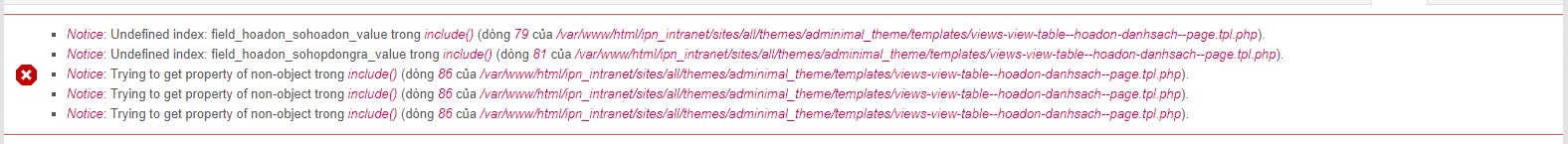 Hoặc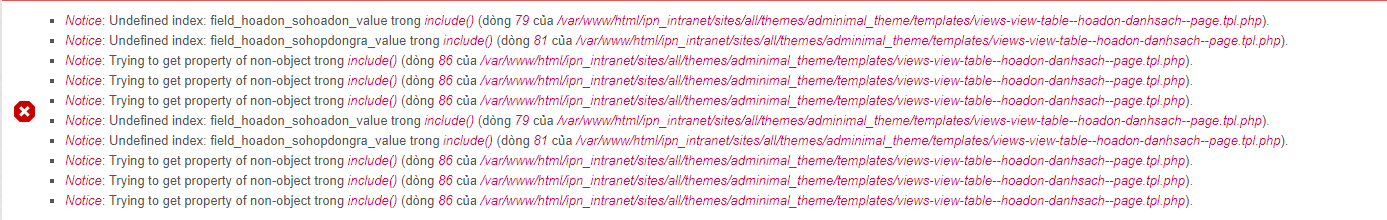 Mỗi khi vào danh sách hóa đơn đều bị hiển thị lỗi sau: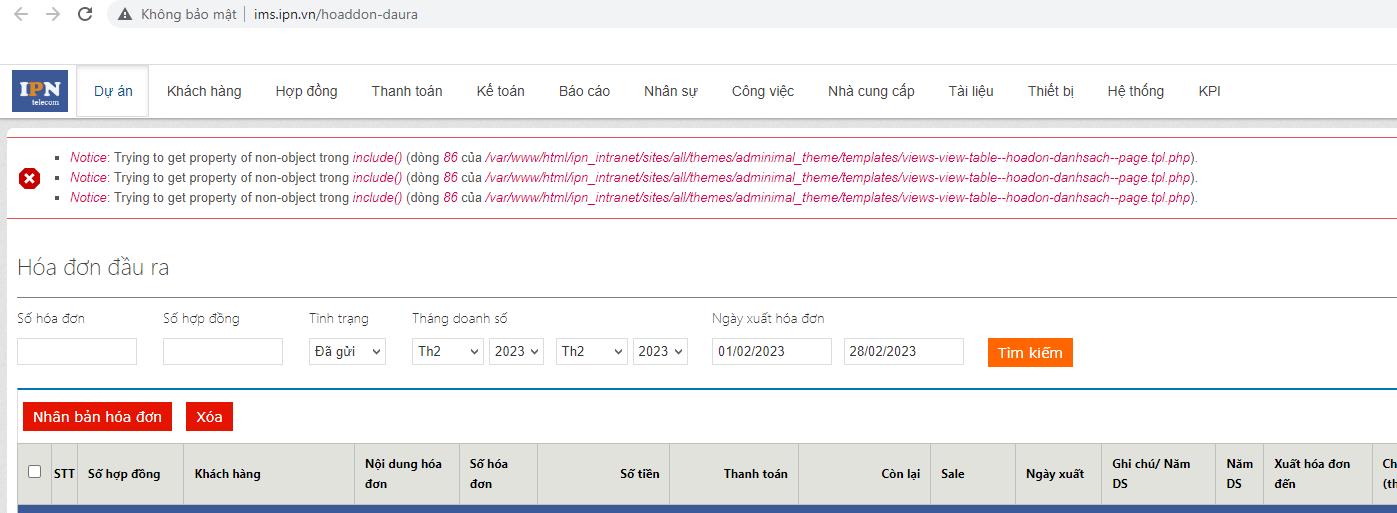 Báo cáo biểu đồ hợp đồng: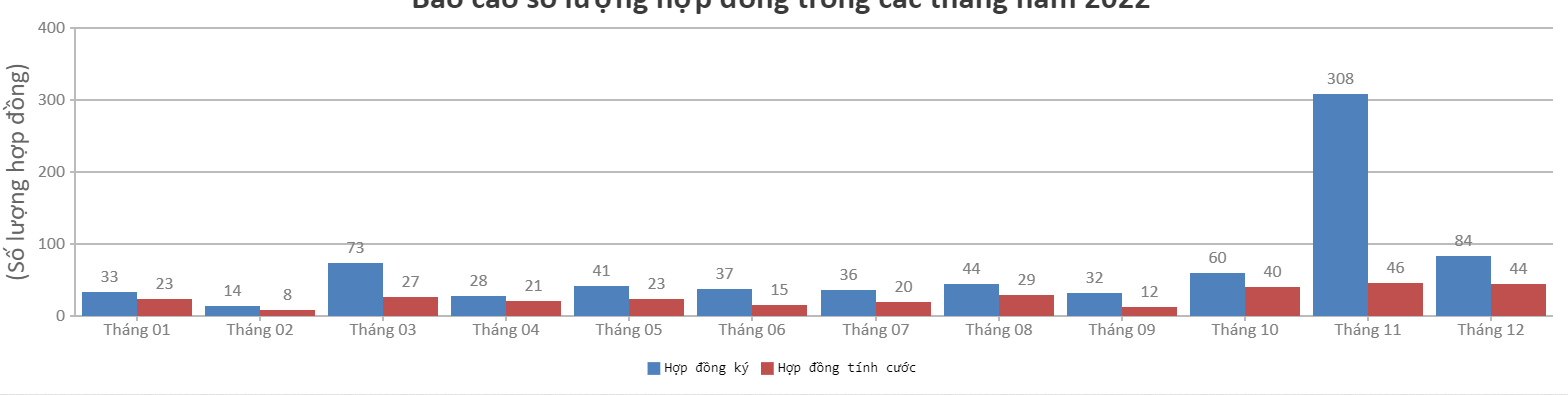 Phần hợp đồng tính cước => hiển thi lại điều kiện lọc là: chỉ ngày tính cước trong tháng đó.Hợp đồng => Tra cứu hợp đồng đầu vào :Thêm vào tìm kiếm trường tìm kiếm từ ngày đến ngày ( lọc theo giá trị ngày ký đầu vào đã được điền -  mặc định để hiển thị toàn bộ).Nhân sự.các tài khoản nhân sự được phép: tạo, sửa thông tin nhân sự ( tất cả các tab: Thông tin nhân sự; hợp đồng + lương)Tạo thông tin nghỉ phép.Phần thông báo tại nút “” khi có các tác vụ hoặc thông báo mới thì không thấy hiển thị. Cần xem lại thông báo của các phần sau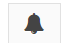 Khi thêm mới 1 nhân sựKhi thêm mới nghỉ phép ( cần thông báo bên các tài khoản được gán)Công việc ( cần thông báo lại mỗi khi thay đổi tình trạng công việc)KPI ( thông báo mỗi khi có công việc hoặc KPI được thay đổi trạng thái)Tài liệu: thông báo mỗi khi có tài liệu được tạo mới hoặc chỉnh sửaKiểm tra lại việc gửi email đến các nhân sự từ hệ thống IMS.